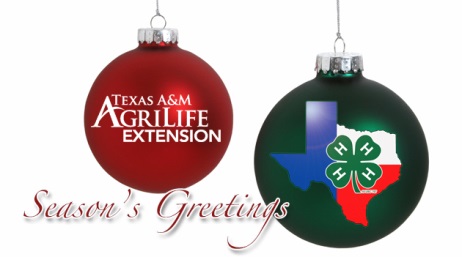 Hello 4-H Families!We want to wish all the families in 4-H a wonderful and merry Christmas and Season’s Greetings!!!! Stay safe and relax! Just a few reminders: December 22: Deadline to sign up for dates for Consumer MeetingsDecember 25: Office Closed HolidayDecember 26: Office Closed HolidayDecember 29: First draft of 4-H Foundation Scholarships DueJanuary 1: Office Closed HolidayDon’t forget that there a lot of activities going on to prepare for the New Year (Horse Judging, Plant ID, Consumer, Livestock Judging, Prepping for Livestock Shows)! If you are interested in any of these activities let the Milam County Extension Office know and we will get you in touch with the right person to help!Consumer Meetings for January-February: A doodle has been created that has all the dates of meeting times and dates. Please put your last name of your family in the space and pick ALL the dates that work for you to come to meetings. I will choose the best dates for all! Here is the link for the poll: http://doodle.com/e5kxgsy598sbnw5w Please fill it out by December 22, 2014 so you have input on dates.Milam County Jr. Livestock Show Rules:The MCJLS Animal General Rules and Animal Entry Forms are now available for viewing the Milam County Extension Website: http://milam.agrilife.org/milam-county-jr-livestock-show/ Milam County 4-H Facebook Page:The Milam County 4-H has a facebook page! Please make sure and go in and LIKE the page to get information about Milam County 4-H!  4-H facebook: https://www.facebook.com/milamcountyfourH 4-H Blasts will be posted on the page as well as contest winners, etc.Attention HIGH SCHOOL SENIORS!!!:The Texas 4-H Foundation Scholarships are a very important part of your 4-H career! This year you are allowed to apply for a FFA, FCCLA, AND a 4-H Foundation Scholarship!!!! If you would like to apply please make sure you visit this website for the information and paperwork: http://agrilife.org/bell4h/4-h-activities/scholarships/ The first draft is due December 29th to Micah via email: mlholcombe@ag.tamu.edu Final drafts will be due January 9th at the latest. Don’t forget to go ahead and do your FAFSA NOW!!!! It is very important! Join 4-H NOW! If you have not already joined 4-H, please make sure you go to 4-H Connect and enroll your family members! 